     الجمهورية التونسية  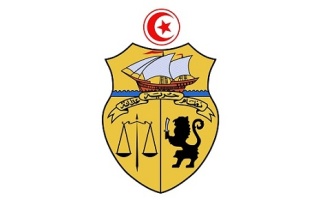 وزارة الشؤون المحلية والبيئة                                                      الزريبة في/.................................................................................................................................          ولاية زغوان              بلديــــة الزريبة      شؤون المجلس البلدي  خلية برنامج الاستثمار البلدي                ن / ش                                        الـسـبـت 03 نـوفـمـبـر 2018   	   في إطار تنفيذ مسار ومنهجية المقاربة التشاركية المتعلّقة بإعداد وصياغة برنامج الإستثمار البلدي التشاركي لبلدية الزريبة لسنة 2019، أشرف السيّد: "الهاشمي الأسود" عضو المجلس البلدي ورئيس لجنة الأشغال والتهيئة العمرانية يوم السبت الموافق لـ03 نوفمبر 2018 بقصر بلدية الزريبة على السّاعة الثّالثة بعد الزوال على جلسة عمل لجنة الأشغال والتهيئة العمرانية وذلك قصد النّظر في تقسيم المجال الترابي للمنطقة البلدية إلى مناطق حتى يتسنّى مواصلة إعداد برنامج الاستثمار لبلدية الزريبة للسّنة القادمة. 	   في البداية وبعد التّرحيب بجميع السّادة أعضاء المجلس البلدي والإطارات البلدية الحاضرين بالجلسة أشار السيّد رئيس اللّجنة إلى أنّ خليّة البرنامج تولّت منذ تعيينها إعداد مسار للمنهجية التشاركية التّي ستعتمدها بلدية الزريبة لإنجاز مخطّطها الإستثماري والتي من بين فقراتها جلسة للجنة الأشغال والتهيئة العمرانية للنّظر في التقسيم الترابي للمجال البلدي إلى مناطق وذلك حتّى يتسنى للمتساكنين ومختلف مكونّات المجتمع المدني مستقبلا توزيع الإعتمادات المالية التي سيقع تخصيصها لكلّ منطقة من هذه المناطق بعد إنجاز المصلحة الفنية بالبلدية للتشخيص الفنّي المطلوب.	    ثم احال الكلمة للسيّد كاهية مدير الفنّي بالبلدية لتقديم بسطة للسّادة الحاضرين حول المجال الترابي الذي تتكوّن منه المنطقة البلدية وذلك بعد إضافة خمسة عمادات جديدة للمنطقة بعد صدور التنظيم البلدي الجديد لذلك لن يقع مبدئيا المحافظة على التقسيم الذي سبق اعتماده خلال السّنة الفارطة.بعد الإطّلاع على الأمثلة الهندسية الجديدة للمجال الترابي للمنطقة البلدية تمّ التوافق بين الحاضرين على تقسيم المجال الترابي للمنطقة البلدية إلى مناطق طبق بيانات الجدول التّالي:	     بعد النّقاش وتبادل الرّأي بين أعضاء اللّجنة، وافق جميع الحاضرون بالجلسة على التقسيم الذي تمّ اقتراحة وإعداده من طرف لجنة الأشغال والتهيئة العمرانية بالمجلس البلدي بالتنسيق مع الإدارة الفرعية الفنية بالبلدية داعين خلية البرنامج إلى نشره وإعلام المواطنين ومختلف مكوّنات المجتمع المدني بالزريبة بهذا التقسيم والإذن للخليّة الإتّصالية بالبلدية بنشره على موقع "واب" البلدية وعلى الصّفحة الرسمية للبلدية على شبكة التّواصل الإجتماعي.    وختمت أشغال هذه الجلسة التحسيسية على السّاعة الخامسة مساء.                                                                           رئيس لجنة الأشغال والتهيئة العمرانية                                                                                 الهاشمي الأسود الـمـنـطـقـةالــحــي / الـقـريـةالـعـمـادةالمنطقة عدد 1حي المعهد الزريبة حمّام الشّماليةالمنطقة عدد 2حي 14 جانفيالزريبة حمّام الشّماليةالمنطقة عدد 3حي 18 جانفيالزريبة حمّام الجنوبيةالمنطقة عدد 4 حي الهدىالزريبة حمّام الجنوبيةالمنطقة عدد 5حي الشّهيدالزريبة حمّام الجنوبيةالمنطقة عدد 6حي الوكالة العقارية للسكنىالزريبة حمّام الجنوبيةالمنطقة عدد 7الحي السياحيالزريبة حمام الشماليةالمنطقة عدد 8حي السلامالزريبة قريةالمنطقة عدد 9حي النورالزريبة قريةالمنطقة عدد 10حي السعادةالزريبة قريةالمنطقة عدد 11الباطريةعين الباطريةالمنطقة عدد 12جرادوجرادوالمنطقة عدد 13بوعشيربوعشيرالمنطقة عدد 14وادي الكنزعين الباطريةالمنطقة عدد 15المهيريس وعين مزيغالجوف الشرقيةالمنطقة عدد 16عين الانصارينالجوف الشرقيةالمنطقة عدد 17بني مار والبناوضيةالجوف الغربيةالمنطقة عدد 18جلاص والمهاذبةالجوف الغربيةالمنطقة عدد 19حلق الناب والشرشارةالجوف الشرقيةالمنطقة عدد 20الخمامرة وبوشواطةالجوف الشرقية